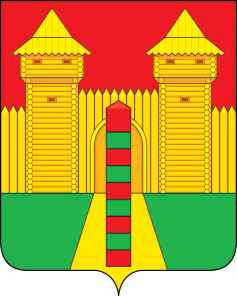 АДМИНИСТРАЦИЯ  МУНИЦИПАЛЬНОГО  ОБРАЗОВАНИЯ «ШУМЯЧСКИЙ  РАЙОН» СМОЛЕНСКОЙ  ОБЛАСТИРАСПОРЯЖЕНИЕот  28.04.2021г.   № 162-р           п. ШумячиВ целях обеспечения безопасного отдыха населения на водоёмах Шумячского района в период купального сезона, предупреждения и сокращения количества несчастных случаев, руководствуясь Правилами охраны жизни людей на воде, утверждёнными постановлением Главы муниципального образования «Шумячский район» Смоленской области от 16.10.2006 г. № 358:1. Создать оперативный штаб по контролю и организации отдыха населения на воде в составе:2. Оперативному штабу разработать план мероприятий по обеспечению безопасности населения на водных объектах, охране их жизни и здоровья в период летнего купального сезона на территории муниципального образования «Шумячский район» Смоленской области в 2021 году. 3. Рекомендовать Главам муниципальных образований сельских поселений Шумячского района Смоленской области:3.1. Рассмотреть вопрос о целесообразности определения мест, разрешённых для массового отдыха населения на водных объектах.  3.2. Разработать мероприятия по обеспечению безопасности людей на водных объектах, охране их жизни и здоровья, созданию условий для массового отдыха жителей поселения и организации обустройства мест массового отдыха. 3.3. Организовать изготовление и распространение памяток среди населения «Меры безопасности на воде».4. Главному специалисту сектора  по делам ГО и ЧС Администрации муниципального образования «Шумячский район» Смоленской области А.В. Журковичу через СОГУП «Редакция Газеты За Урожай» и сайт Администрации муниципального образования «Шумячский район» Смоленской области информировать население о складывающейся обстановке на водоёмах, мерах безопасности при купании, эксплуатации маломерных судов.5. Контроль за исполнением настоящего  распоряжения оставляю за собой.И.п. Главы муниципального образования«Шумячский район» Смоленской области                                                     Г.А. ВарсановаО мерах обеспечения безопасности населения на водоёмах в период летнего купального сезона на территории муниципального образования  «Шумячский район» Смоленской области в 2021 годуБуфистов Константин Евгеньевич-заместитель Главы муниципального образования «Шумячский район» Смоленской области, руководитель оперативного штабаЖурковичАлексей Викторович-главный специалист сектора по делам ГО и ЧС Администрации муниципального образования «Шумячский район» Смоленской области, заместитель руководителя оперативного штабаЧленыоперативного штаба:БондареваЛюдмила Анатольевна-главный редактор СОГУП «Редакция Газеты За Урожай» (по согласованию)ГавриковНиколай Николаевич-начальник 51 ПСЧ ОФПС ГПС ГУ МЧС России по Смоленской области, заместитель председателя   районного штаба (по согласованию)УдалойДенис Владимирович-начальник пункта полиции по Шумячскому району Межмуниципального отдела МВД «Рославльский» (по согласованию)КулешоваИрина Григорьевна-начальник Отдела по образованию Администрации муниципального образования «Шумячский район» Смоленской области